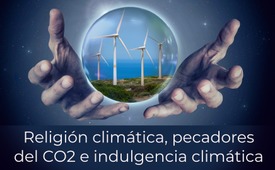 Religión climática, pecadores del CO2 e indulgencia climática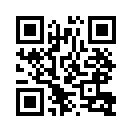 Los congresos de la Iglesia ya no se distinguen de los congresos de los partidos verdes: el mismo tono elevado de moralidad, la misma creencia en el fin de los tiempos. El lucrativo modelo de negocio de la política eclesiástica del miedo a la blasfemia en la Edad Media no ha perdido obviamente su eficacia."La sociedad está mutando en una institución educativa que enseña a sus internos qué coche conducir, qué calefactor utilizar y cómo hablar correctamente. Aquí se expresa a pequeña escala un espíritu de instrucción y paternalismo que ahora impregna toda la política. Los congresos de la Iglesia ya no se distinguen de los congresos de los partidos verdes: el mismo tono elevado de moralidad, la misma creencia en el fin de los tiempos. Lo único incierto es qué vendrá antes: el Juicio Final o la catástrofe climática. Es el trasfondo religioso de este espíritu del tiempo lo que enfada a mucha gente. El Espíritu verde, como cualquier religión 'decente', conoce un infierno y un cielo. Los Verdes y los medios de comunicación que simpatizan con ellos determinan quién será condenado y quién no". Así escribe el periódico “Neue Zürcher” el 28 de julio de 2023, trazando un vívido paralelismo con la política de miedo a la blasfemia de la Iglesia en la Edad Media. Es evidente que este lucrativo modelo de negocio no ha perdido nada de su eficacia.de hm.Fuentes:Manche nennen es Diktatur
https://www.nzz.ch/meinung/gender-klima-queer-in-deutschland-dominiert-der-gruene-zeitgeist-ld.1749153?kid=nl181_2023-7-28&ga=1&mktcval=181&mktcid=nledEsto también podría interesarle:#Ideologia - Ideología - www.kla.tv/Ideologia

#Cambio_climatico - www.kla.tv/Cambio_climatico

#derechos_fundamentales - derechos fundamentales - www.kla.tv/derechos_fundamentales

#politica - www.kla.tv/politicaKla.TV – Las otras noticias ... libre – independiente – no censurada ...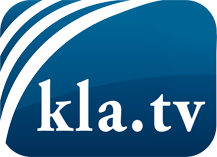 lo que los medios de comunicación no deberían omitir ...poco escuchado – del pueblo para el pueblo ...cada viernes emisiones a las 19:45 horas en www.kla.tv/es¡Vale la pena seguir adelante!Para obtener una suscripción gratuita con noticias mensuales
por correo electrónico, suscríbase a: www.kla.tv/abo-esAviso de seguridad:Lamentablemente, las voces discrepantes siguen siendo censuradas y reprimidas. Mientras no informemos según los intereses e ideologías de la prensa del sistema, debemos esperar siempre que se busquen pretextos para bloquear o perjudicar a Kla.TV.Por lo tanto, ¡conéctese hoy con independencia de Internet!
Haga clic aquí: www.kla.tv/vernetzung&lang=esLicencia:    Licencia Creative Commons con atribución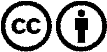 ¡Se desea la distribución y reprocesamiento con atribución! Sin embargo, el material no puede presentarse fuera de contexto.
Con las instituciones financiadas con dinero público está prohibido el uso sin consulta.Las infracciones pueden ser perseguidas.